Información e inscripciones DOS DIAS DE TRIAL ROBREGORDO-HORCAJO 2022	Os adjuntamos información práctica de interés para los DOS DIAS DE TRIAL CLÁSICO TROFEO FMM- COPA DE ESPAÑA DE ROBREGORDO-HORCAJO a disputarse los próximos 1 y 2 de octubre de 2022.Ubicación de la prueba:PARKING E INSCRIPCIONES EN HOTEL LOS CEREZOS: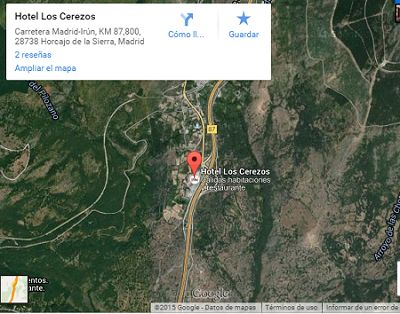 AlojamientoHoteles Robregordo y cercaníasLa Posada de los Vientos (a 10 km)918 69 91 95Calle Encerradero, 2, 28755 La Acebeda.La Posada de los Vientos pone al alcance de tu mano “un lugar de agua y cielo” único. Vívelo en un ambiente de tranquilidad, lleno de comodidades, en un alojamiento rural que respeta las más antiguas tradiciones. Situada en el Parque Nacional del Guadarrama, en la Sierra Norte de Madrid, en La AcebedaAlquiler por habitaciones a parejas o alquiler completo a grupos. ​Disponen de 9 Habitaciones Dobles, llenas de historia, cuidadas hasta el más mínimo detalle, con capacidad hasta 21 personas.Precios desde 35€Hotel Rural - La Casona de Ana (a 10 km)676 97 31 83Calle Encerradero, 35, 28755 La Acebeda.La Casona de Ana es un hotel rural situado en el pueblo de La Acebeda a tan solo 35 minutos del centro de Madrid. En ella podrá descansar y relajarse al mismo tiempo que disfruta del encanto de la naturaleza.Ofrece 4 habitaciones con todas las comodidades que uno desea, privacidad, servicio de habitaciones, Confort con un control de la temperatura independiente por habitación, baño completo con secador y kit de Aseo, televisión con acceso USB para poder disfrutar de la música que cada uno desee.Precios desde 55€Hotel Restaurante El Puerto de Somosierra (a 6,5 km)918 69 92 11Km. 92,5 Ctra. N-1, 28756 Somosierra.Contamos con 4 habitaciones de matrimonio y 6 dobles, todas ellas equipadas con:BAÑO COMPLETO, SECADOR, TV, WIFI, CALEFACCIÓN.Precios desde 40€Casas Rurales El Bulín de Robregordo918 69 88 88Plaza Constitución, 2, 28755 Robregordo.Disponen de 6 magníficos apartamentos decorados y equipados para que te sientas como en casa, con capacidad de 2 a 4 personas cada uno. A 500 metros de los apartamentos se encuentra una zona recreativa arbolada pegada a un río que cuenta con mesas, bancos, y 6 barbacoas.Precios desde 50€Hotel La Beltraneja (a 14,5 km)918 68 03 31Calle del Arco, 10, 28730 Buitrago del Lozoya.En La Beltraneja encontrarás seis habitaciones exclusivas con mucho carácter y bien diferenciadas entre ellas. Están ubicadas en una parte concreta del recinto amurallado de Buitrago del Lozoya de la que toman su nombre.Precios desde 80€Hostal Restaurante Madrid París (a 14,5 km) 918 68 11 26Av. de Madrid, 37, 28730 Buitrago del Lozoya.A la entrada de Buitrago del Lozoya, en lo que se conoce como antigua N-I de Burgos, se localiza este modesto hostal de una estrella, el Hostal «Madrid-París», que ofrece la posibilidad de alojamiento en 12 habitaciones dobles y servicio de restaurante.Precios desde 45€Estrella Rural casa rural sierra de Madrid (a 12,7 km)615 52 08 26Travesía don Florencio, 2, 28737, Braojos.Casa rural en Braojos cerca de Madrid que consta de 7 apartamentos turísticos rurales de alquiler completo e independientes con nombre de constelaciones y capacidad para 2, 4 o 6 personas cada uno hasta una ocupación de 28 plazas (idónea para grupos). Posee un amplio salón-vinoteca Bacus para eventos y reuniones en plena naturaleza de la sierra Madrileña.  Por la versatilidad de los espacios puedes alquilar el complejo turístico rural íntegramente o por alojamientos individuales con diferentes capacidades.Precios desde 65€Hotel Restaurante Mirasierra (a 17 km)921 55 72 98Autovía A1, Salida 99. Santo Tomé del Puerto, 40590 Santo Tomé del Puerto (Segovia)Las habitaciones ofrecen a nuestros huéspedes un lugar cálido y confortable donde pasar una estancia inolvidable. Disponemos de 30 habitaciones exteriores con vistas a la sierra equipadas con todos los servicios. Nuestro hotel cuenta con  relajantes zonas ajardinadas, terraza y piscina cubierta  (abierta todo el año salvo labores de mantenimiento); así como aparcamiento exterior recintado. La piscina se climatiza solamente mediante paneles solares, de manera que no podemos garantizar una temperatura del agua elevada en días de poca o ninguna insolación.Precios desde 55€Hotel Restaurante Aure Venta Juanilla (a 17 km)692 24 75 80N-I, Km 99, 40590 Santo Tomé del Puerto, SegoviaAure Venta Juanilla es un hotel familiar de 4 estrellas ubicado a 0.9 km de Cementerio, y a 0.5 km de Iglesia de Nuestra Senora de la Natividad. Cuenta con 35 habitaciones tranquilas que ofrecen un perfecto equilibrio entre confort y estilo.Las habitaciones disponen de climatización, calefacción y una zona de estar. Se puede disfrutar de unas vistas al jardín. También hay baños privados, equipados con una bañera, una ducha y batas.Precios desde 52€Lugares de interés cerca de Robregordo.Hayedo de Montejo es una de las joyas naturales de la Sierra norte de Madrid. Este bosque es único y el haya que lo habita es centroeuopeo. Reserva de la Biosfera  de 15.000 Ha, el hayedo comprende 250 Ha y pertenece al pueblo de Montejo de la Sierra. El bosque es impresionante visitarlo en otoño e invierno. La habitan más de 97 especies de mariposas, zorros, nutrias, corzos.Acebeda de Robregordo está repleto de acebos, un arbusto al que se asocia a la navidad aunque puede llegar a medir hasta 10 metros. Se encuentra en la ladera izquierda del puerto de Somosierra y se accede desde Robegordo en dirección Somosierra y se pueden ver las indicaciones de “Dehesa de Robregordo y Ruta del Acebo”.Ruta por los Búnkeres de la G. Civil en la sierra norte de Madrid. La Sierra Norte de Madrid guarda mucha historia de nuestro pasado. Hay que acercarse al Valle Medio y al Valle Bajo del Lozoya, por los que te proponemos dos rutas que recorren los vestigios olvidados de la guerra civil española en la Sierra Norte de Madrid.El Frente de Somosierra, el cual se puede visitar mediante la ruta de senderismo entre Piñuécar y Gandullas, fue muy importante al inicio de la Guerra, sin embargo, cayó en el olvido bastante rápido debido a la dificultad que tenían ambos bandos para avanzar en el territorio. Por esta razón lo comenzaron a llamar “La Muralla de Acero” o “El Parapeto de la Muerte”.El Frente del Agua, que actuó como defensa de los embalses de Puentes Viejas y El Villar, abastecimiento de agua a la capital. Esta ruta tiene la mayor concentración de infraestructuras bélicas de la Guerra Civil en este territorio, nidos de ametralladoras, búnkeres, trincheras, puestos de mando…Inscripciones e Información General